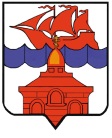 РОССИЙСКАЯ ФЕДЕРАЦИЯКРАСНОЯРСКИЙ КРАЙТАЙМЫРСКИЙ ДОЛГАНО-НЕНЕЦКИЙ МУНИЦИПАЛЬНЫЙ РАЙОНАДМИНИСТРАЦИЯ СЕЛЬСКОГО ПОСЕЛЕНИЯ ХАТАНГАПОСТАНОВЛЕНИЕ12.02.2016 г.                                                                                                                     № 015 - ПОб утверждении Плана мероприятий, направленных на противодействие коррупции в администрации сельского поселения Хатанга на 2016-2018 года В соответствии с Федеральным законом от 25.12.2008 г. N 273-ФЗ "О противодействии коррупции", законом Красноярского края от 07.07.2009 г. № 8-3610 "О противодействии коррупции в Красноярском крае",  Решением Хатангского сельского Совета депутатов от 31.03.2010 г. № 100-РС «Об утверждении Положения о противодействии и профилактике коррупции в сельском поселении Хатанга», п.п. 37 п.1 ст.7 Устава сельского поселения Хатанга,                             ПОСТАНОВЛЯЮ:Утвердить План мероприятий, направленных на противодействие коррупции в администрации сельского поселения Хатанга на 2016 – 2018 года, согласно приложению.Начальникам органов и структурных подразделений администрации СП Хатанга ознакомить под роспись муниципальных служащих с настоящим Постановлением.Опубликовать Постановление в Информационном бюллетене Хатангского сельского Совета депутатов и администрации сельского поселения Хатанга и на официальном сайте органов местного самоуправления сельского поселения Хатанга www.hatanga24.ru Постановление вступает в силу  в день, следующий за днем его официального опубликования.Контроль за исполнением настоящего Постановления возложить на Бондарева Е.А.,  заместителя Руководителя администрации сельского поселения Хатанга.Руководитель администрациисельского поселения Хатанга                                                                                 Н.А. КлыгинаПриложение  к Постановлению администрациисельского поселения Хатангаот  12.02.2016 г. № 015 - ППЛАН МЕРОПРИЯТИЙ, НАПРАВЛЕННЫХ НА ПРОТИВОДЕЙСТВИЕ КОРРУПЦИИ В АДМИНИСТРАЦИИ СЕЛЬСКОГО ПОСЕЛЕНИЯ ХАТАНГА НА 2016-2018г.г.№ п/пМероприятияОтветственные исполнителиСрок исполнения1.Заседания комиссии (рабочей группы) при Главе сельского поселения Хатанга по вопросам противодействия коррупцииКомиссия по противодействию коррупциисогласно графика заседания комиссии (рабочей группы)2.Контроль за соблюдением требований к служебному поведению и урегулированию конфликта интересов  лицами, замещающими должности муниципальной службы в администрации сельского поселения Хатанга в рамках  работы комиссии по соблюдению требований к служебному поведению муниципальных служащих администрации сельского поселения Хатанга и урегулированию конфликта интересов.Попова О. В., заместитель Руководителяпостоянно3.Обеспечение реализации права равного доступа граждан, поступления на  муниципальную службу по результатам конкурса, в случаях предусмотренных действующим законодательствомМайнагашева Е. В., начальник Общего отделапри объявлении конкурса  4.Проверка достоверности и полноты сведений, представленных гражданами, претендующими на замещение должностей муниципальной службы в администрации сельского поселения ХатангаМайнагашева Е. В., начальник Общего отделапри объявлении конкурса5.Проведение антикоррупционной экспертизы муниципальных нормативных правовых и правовых актов  и их проектов Руководителя администрации сельского поселения Хатанга, в пределах компетенции администрации сельского поселения ХатангаМайнагашева Е. В., начальник Общего отделапостоянно6.Устранение выявленных в ходе антикоррупционной экспертизы коррупционных факторов в нормативных правовых актах  и в проектах нормативных актовНачальник отдела, подготовившего проект нормативного актапостоянно7.Контроль за обеспечением соблюдения муниципальными служащими Основ правил профессиональной  этики   и  служебного  поведения  муниципальных служащих  администрации   сельского   поселения Хатанга, утвержденных Распоряжением администрации СП Хатанга от 21.11.2013 г. № 173  - Р Майнагашева Е. В., начальник Общего отделаПостоянно8.Проведение проверок представленных лицами, замещающими муниципальные должности муниципальной службы, сведений о своих доходах, расходах, а также о доходах и расходах своих супругов и несовершеннолетних детейМайнагашева Е. В., начальник Общего отделаЕжегодно  9.Проведение проверок по каждому случаю несоблюдения ограничений и запретов, связанных с муниципальной службойПопова О. В., заместитель РуководителяПри поступлении информации, являющейся основанием для проведения проверки10.Проведение разъяснительной работы с лицами, замещающими муниципальные должности муниципальной службы необходимости соблюдения ограничений, запретов, установленных в целях противодействия коррупцииМайнагашева Е. В., начальник Общего отделаПостоянно11.Осуществление размещения и наполнения подразделов официального сайта администрации СП Хатанга, посвященных вопросам противодействия коррупции.Майнагашева Е. В., начальник Общего отдела;Упиров М. Ю., ведущий специалист Хатангского сельского Совета депутатовПостоянно12.Обеспечение доступа граждан  к информации о деятельности администрации сельского поселения Хатанга в соответствии с Федеральным законом от 09.02.2009 г. № 8-ФЗ «Об обеспечении доступа к информации о деятельности государственных органов и органов местного самоуправления»Попова О. В., заместитель РуководителяПостоянно13.Осуществление контроля за соблюдением требований законодательства о размещении заказов для муниципальных нужд, при размещении заказов на поставки товаров, выполнение работ, оказание услуг с целью искоренения коррупциогенных факторовКоваленко Е. И.. начальник Экономического отделапостоянно14.Размещение сведений о муниципальных услугах на официальном сайте органов местного самоуправления сельского поселения Хатанга и на портале государственных услуг  Красноярского краяКоваленко Е. И.. начальник Экономического отдела;Упиров М. Ю., ведущий специалист Хатангского сельского Совета депутатовпостоянно15.Совершенствование системы учета муниципального имущества и оценки его эффективного использования.. в т.ч. проведение инвентаризации муниципального имущества и муниципальных земельных участковКирьянова В. А., начальник Отдела по управлению муниципальным  имуществомпостоянно16.Мониторинг изменений действующего законодательства в области противодействия коррупции с целью внесения изменений в локальные нормативные правовые акты СП ХатангаСочнева Е. Л., консультант-юрист Хатангского сельского Совета депутатовпостоянно17.Организация и проведение мероприятий, направленных на формирование в обществе нетерпимости к коррупционному поведениюУпиров М. Ю., ведущий специалист Хатангского сельского Совета депутатовежеквартально18.Обеспечение контроля  за исполнением настоящего плана работ; предложения по совершенствованию деятельности по противодействию коррупцииКомиссия по противодействию коррупциипостоянно